Learning TargetsRatios, Rates, and PercentagesLesson 1: Representing Ratios with DiagramsI can draw a diagram that represents a ratio and explain what the diagram means.I include labels when I draw a diagram representing a ratio, so that the meaning of the diagram is clear.Lesson 2: MixturesI can explain the meaning of equivalent ratios using examples.Lesson 3: Defining Equivalent RatiosIf I have a ratio, I can create a new ratio that is equivalent to it.If I have two ratios, I can decide whether they are equivalent to each other.Lesson 4: Introducing Double Number Line DiagramsI can label a double number line diagram to represent batches of a recipe or color mixture.When I have a double number line that represents a situation, I can explain what it means.Lesson 5: Creating Double Number Line DiagramsI can create a double number line diagram and correctly place and label tick marks to represent equivalent ratios.I can explain what the word per means.Lesson 6: Per EachI can choose and create diagrams to help me reason about constant speed.If I know the price of multiple things, I can find the price per thing.Lesson 7: Comparing Situations by Examining RatiosI can decide whether or not two situations are happening at the same rate.I can explain what it means when two situations happen at the same rate.I know some examples of situations where things can happen at the same rate.Lesson 8: Representing Ratios with TablesIf I am looking at a table of values, I know where the rows are and where the columns are.When I see a table representing a set of equivalent ratios, I can come up with numbers to make a new row.When I see a table representing a set of equivalent ratios, I can explain what the numbers mean.Lesson 9: Navigating a Table of Equivalent RatiosI can solve problems about situations happening at the same rate by using a table and finding a “1” row.I can use a table of equivalent ratios to solve problems about unit price.Lesson 10: Solving Equivalent Ratio ProblemsI can decide what information I need to know to be able to solve problems about situations happening at the same rate.I can explain my reasoning using diagrams that I choose.Lesson 11: Part-Part-Whole RatiosI can create tape diagrams to help me reason about problems involving a ratio and a total amount.I can solve problems when I know a ratio and a total amount.Lesson 12: Solving More Ratio ProblemsI can choose and create diagrams to help think through my solution.I can solve all kinds of problems about equivalent ratios.I can use diagrams to help someone else understand why my solution makes sense.Lesson 13: The Burj KhalifaI can see that thinking about “how much for 1” is useful for solving different types of problems.Lesson 14: Measuring with Different-Sized UnitsWhen I know a measurement in one unit, I can decide whether it takes more or less of a different unit to measure the same quantity.Lesson 15: Converting UnitsI can convert measurements from one unit to another, using double number lines, tables, or by thinking about “how much for 1.”I know that when we measure things in two different units, the pairs of measurements are equivalent ratios.Lesson 16: Comparing Speeds and PricesI understand that if two ratios have the same rate per 1, they are equivalent ratios.When measurements are expressed in different units, I can decide who is traveling faster or which item is the better deal by comparing “how much for 1” of the same unit.Lesson 17: Interpreting RatesI can choose which unit rate to use based on how I plan to solve the problem.When I have a ratio, I can calculate its two unit rates and explain what each of them means in the situation.Lesson 18: Equivalent Ratios Have the Same Unit RatesI can give an example of two equivalent ratios and show that they have the same unit rates.I can multiply or divide by the unit rate to calculate missing values in a table of equivalent ratios.Lesson 19: Solving Rate ProblemsI can choose how to use unit rates to solve problems.Lesson 20: Percentages and Double Number LinesI can use double number line diagrams to solve different problems like “What is 40% of 60?” or “60 is 40% of what number?”Lesson 21: Percentages and Tape DiagramsI can use tape diagrams to solve different problems like “What is 40% of 60?” or “60 is 40% of what number?”Lesson 22: Benchmark PercentagesWhen I read or hear that something is 10%, 25%, 50%, or 75% of an amount, I know what fraction of that amount they are referring to.Lesson 23: Solving Percentage ProblemsI can choose and create diagrams to help me solve problems about percentages.I can solve different problems like “What is 40% of 60?” by dividing and multiplying.Lesson 24: Finding the PercentageI can solve different problems like “60 is what percentage of 40?” by dividing and multiplying.Lesson 25: A Fermi ProblemI can apply what I have learned about ratios and rates to solve a more complicated problem.I can decide what information I need to know to be able to solve a real-world problem about ratios and rates.Lesson 26: Painting a RoomI can apply what I have learned about unit rates and percentages to predict how long it will take and how much it will cost to paint all the walls in a room.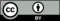 © CC BY Open Up Resources. Adaptations CC BY IM.